Leestaak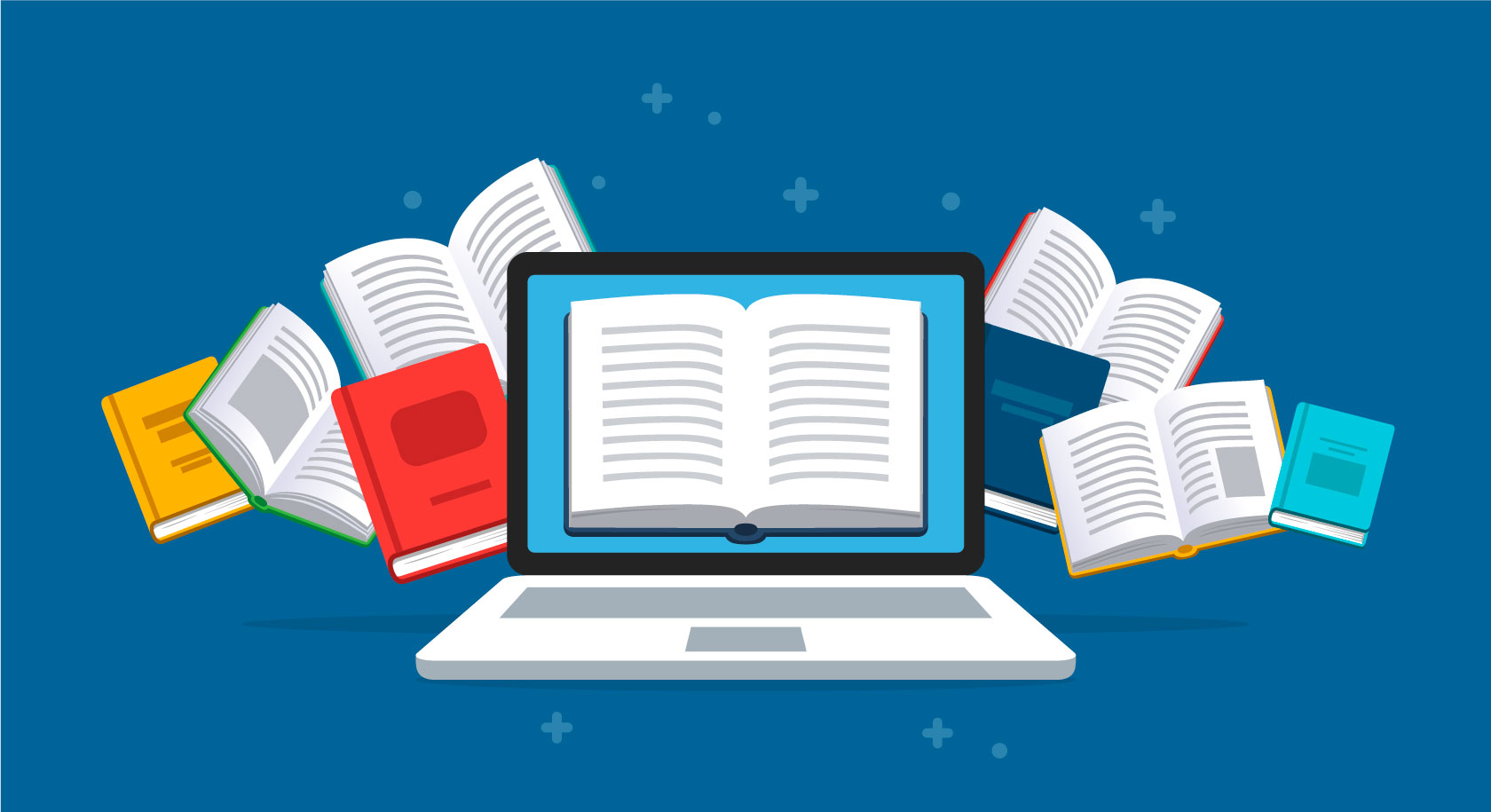 van de dagleerjaar 21	Wie denk je dat er in het huis aan de rand van het bos woont?	Noteer het hier: ____________________________________	Waarom denk je dat? Schrijf een korte zin. ________________________________________________________________________________________________________________________________2	Wat is het beroep van de papa van Wiktor? 	Noteer het hier: ____________________________________3	Waarover leert Wiktor iets bij in het bos? Kruis twee dingen aan. 	soorten bloemen	soorten bomen	sporen van dieren4	Waarom zegt Piet Plank dat hij de baas van het bos is? Schrijf een korte zin.________________________________________________________________________________________________________________________________